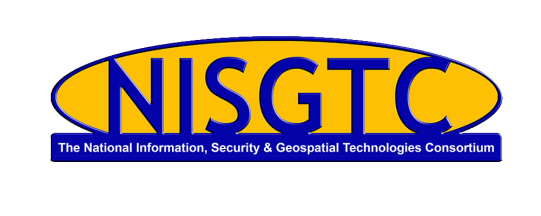 NISGTC
Collin College
Virtual Internship/Externship Pilots
DocumentationMethodology:RequirementsCourse with a project in the disciplineFaculty member who is interested in delivering a virtual internship/externshipBusiness leader interested in being a mentor for a team of students to solve a real world problemAccess to an online webinar software systemDedication and flexibility from all involvedFaculty memberNeeds to be one who is flexible and willing to let a business person lead the projectNeeds to be willing to learn from the business person Needs ideally to be willing to set up the webinars, record them, and act as a facilitator with the student teams and the business personNeeds to be willing to help locate and establish a relationship with the lead business person Needs to be willing to help locate and arrange for 4-5 additional business people to review and evaluate the final student presentationVirtual Business LeadNeeds to be flexibleNeeds to be willing to dedicate 4-5 hour sessions to a virtual webinar throughout the semester or quarter, working with students AND needs to be willing to answer emails from the students in between webinarsNeeds to provide the project and/or vet the project at leastNeeds to help review and evaluate the final student presentationNeeds to help locate other business people to help with the final evaluation sessionStudentsNeed to be willing to take what they have learned to date and work as a team to solve the “real-world” business problem.Need to create a presentation explaining the solutionIdeally need to create the actual solution in a lab environment (may or may not be feasible)Need to present the solution as a team to the business reviewers either virtually or face to face, depending on availability of the business reviewersThe Business evaluatorsNeed to understand what courses the student team members have taken so that they have context regarding what the team members should know for backgroundNeed to actively listen to the team presentationsNeed to ask probing questions, not trying to stump them but rather trying to help themNeed to review the lab solution if created, asking questions about this solution as wellNeed to fill out the rubric form to evaluate the students Collin’s Experience:Collin piloted 3 employer-led virtual internship/externship capstone projects in Spring 2013 across 3 disciplines, but the Networking project was most successful and is therefore documented as a role modelVirtual internship/externship benefitsJob market remains competitive and unpredictable for graduates On-site Internship not always a feasible option as community college students who often work full time to put themselves through school and provide for their familiesProvides students the opportunity to work directly with a business mentor in a quasi-internship capacityHelps provide competitive edge for students because students can add write-up to their portfoliosMimics working virtually with teams, which students will likely experience once they enter the industryStudent earns potential business leader reference and job search assistance/support Networking Virtual Internship/Externship Pilot ImplementationEntire  virtual internship course for spring 2013 was dedicated to the projectVice president of IT Infrastructure at a multi-state bank served as business industry partner & mentorFaculty leadership provided by a lead Collin professor of ITStudents tasked with designing IT systems and security for five urgent care clinics and tying them together to increase efficiencyStudents had to design a multi-site network, work within a budget, work as a team, and present their findings to a panel of business leadersThe students and the business leader  interfaced using a webinar tool five times throughout the semester for a little more than 1 hour (discussed the project and developments the students had made towards the project)Between interfaces the students also communicated with the business leader via emailThe pilot culminated with the final presentation to a panel of business leaders, faculty, and IT experts IT experts scored the students using a rubric developed by the IT professorFeatured article in Frisco STYLE
http://www.friscostyle.com/2013/10/02/a-leg-up-on-the-competitionRecommendationsSmaller classes, perhaps 10 -12 students Business leaders and faculty that embrace the value of students solving real work problems Business leaders and faculty who value  the importance of virtual projectsProvide student projects which are not clearly defined  (encouraging students to understand the importance of asking questions )Lessons learnedPrepare business leaders involved with the final student project presentations regarding  the level of effort provided and prior courses taken by the students prior to the presentation  